
Bacho’s “SMASHING”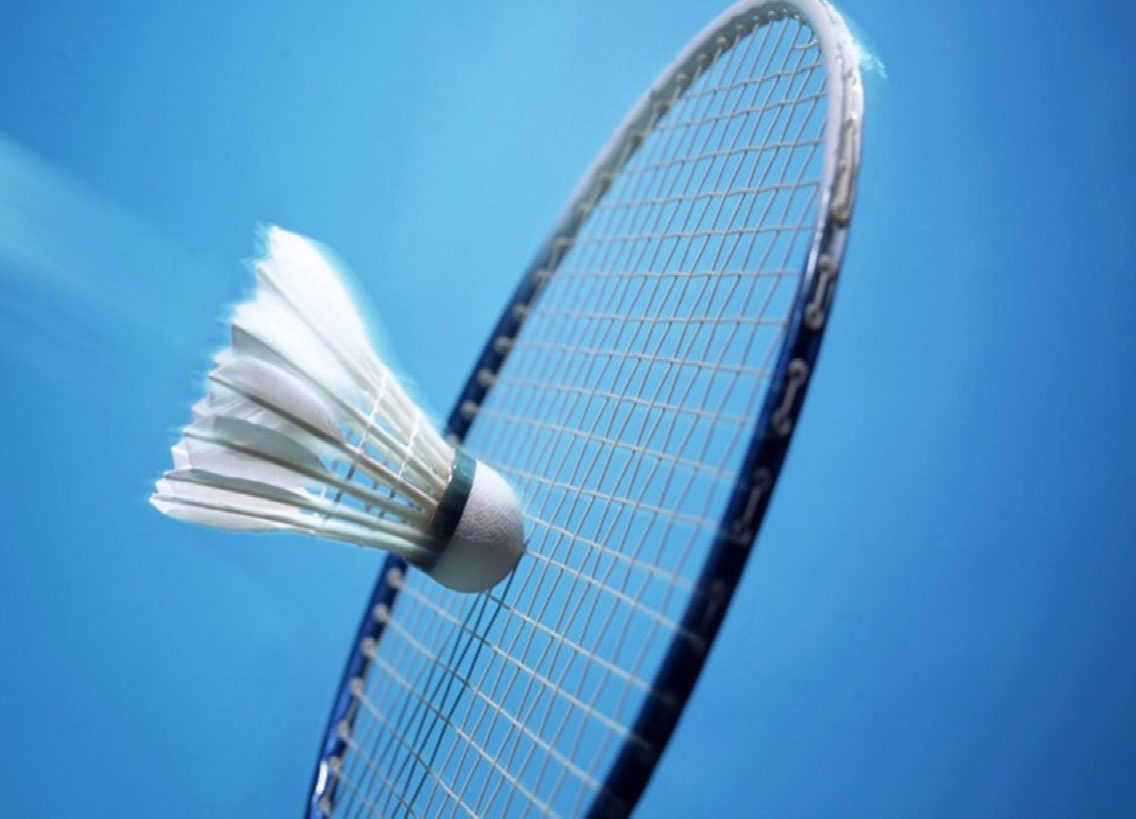 RecreantentornooiINSCHRIJVINGSFORMULIERVul onderstaand formulier in om je in te schrijven voor ons Smashing poule-tornooi. Ingevulde formulieren terugsturen naar bachosmashing@gmail.com. Gegevens Speler A*Schrappen wat niet past.Gegevens Speler B*Schrappen wat niet past.
Indien je geen dubbelpartner hebt, vul je enkel jouw gegevens in. Wij zorgen voor een “blind date”.Wees sportief en eerlijk bij het invullen van je sterkte!
Zo wordt het voor iedereen een leuk tornooi.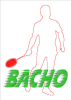 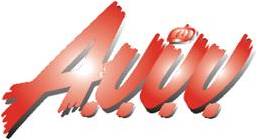 NaamClubReeks*Dames Dubbel    –    Heren Dubbel    –    Gemengd DubbelSterkte*Matig    –    Goed    –    Zeer Goed    –    Sterk TelefoonnummerE-mailadresNaamClubReeks*Dames Dubbel    –    Heren Dubbel    –    Gemengd DubbelSterkte*Matig    –    Goed    –    Zeer Goed    –    Sterk TelefoonnummerE-mailadres